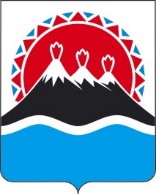 П О С Т А Н О В Л Е Н И ЕРЕГИОНАЛЬНОЙ СЛУЖБЫ ПО ТАРИФАМ И ЦЕНАМ  КАМЧАТСКОГО КРАЯ                   г. Петропавловск-КамчатскийВ соответствии с Федеральным законом от 07.12.2011 № 416-ФЗ «О водо-снабжении и водоотведении», постановлением Правительства Российской Федерации от 13.05.2013 № 406 «О государственном регулировании тарифов в сфере водоснабжения и водоотведения», приказом ФСТ России от 27.12.2013 № 1746-э «Об утверждении Методических указаний по расчету регулируемых тарифов в сфере водоснабжения и водоотведения», Законом Камчатского края от 24.11.2020 № 521 «О краевом бюджете на 2021 год и на плановый период 2022 и 2023 годов», постановлением Правительства Камчатского края от 19.12.2008 № 424-П «Об утверждении Положения о Региональной службе по тарифам и ценам Камчатского края», протоколом Правления Региональной службы по тарифам и ценам Камчатского края от ХХ.12.2020 № ХХПОСТАНОВЛЯЮ:Внести в постановление Региональной службы по тарифам и ценам Камчатского края от 17.12.2019 № 334 «Об утверждении тарифов на питьевую воду (питьевое водоснабжение) МКУ ЖКХ «Надежда» потребителям Кавалерского сельского поселения Усть-Большерецкого муниципального района на 2020-2022 годы» следующие изменения: 1) приложение 1 изложить в редакции, согласно приложению 1 к настоящему постановлению;2) приложение 3, изложить в редакции, согласно приложению 2 к настоящему постановлению.2. Настоящее постановление вступает в силу через десять дней после дня его официального опубликования.Приложение 1к постановлению Региональной службыпо тарифам и ценам Камчатского края от ХХ.12.2020 № ХХ«Приложение № 1к постановлению Региональной службы по тарифам и ценам Камчатского краяот 17.12.2019 № 334Производственная программа МКУ ЖКХ «Надежда» в сфере холодного 
водоснабжения в Кавалерском сельском поселении Усть-Большерецкого 
муниципального района на 2020-2022 годыРаздел 1. Паспорт регулируемой организацииРаздел 2. Планируемый объем подачи питьевого водоснабженияРаздел 3. Перечень плановых мероприятий по повышению эффективности деятельности организации коммунального комплексаРаздел 4. Объем финансовых потребностей, необходимых для реализации 
производственной программы в сфере питьевого водоснабженияРаздел 5. График реализации мероприятий производственной программы в сфере питьевого водоснабженияРаздел 6. Показатели надежности, качества и энергетической эффективности централизованных систем водоснабжения».Приложение 2к постановлению Региональной службыпо тарифам и ценам Камчатского края от ХХ.12.2020 № ХХ«Приложение 3к постановлению Региональной службы по тарифам и ценам Камчатского края от 17.12.2019 № 334Тарифы на питьевую воду (питьевое водоснабжение) МКУ ЖКХ «Надежда» 
потребителям Кавалерского сельского поселения Усть-Большерецкого 
муниципального района Экономически обоснованные тарифы для потребителей (МКУ ЖКХ «Надежда» не является плательщиком НДС)Льготные тарифы для населения и исполнителей коммунальных услуг для населения (с НДС)».[Дата регистрации]№[Номер документа]О внесении изменений в постановление Региональной службы по тарифам и ценам Камчатского края от 17.12.2019 № 334 «Об утверждении тарифов на питьевую воду (питьевое водоснабжение) МКУ ЖКХ «Надежда» потребителям Кавалерского сельского поселения Усть-Большерецкого муниципаль-ного района на 2020-2022 годы»Руководитель[горизонтальный штамп подписи 1]И.В. Лагуткина№ п/пРегулируемая организация, 
в отношении которой 
разработана 
производственная 
программаУполномоченный
орган, 
утверждающий 
производственную 
программуПериод 
реализации производственной программы1.Наименование полное / сокращенноеМуниципальное казенное учреждение жилищно-коммунального хозяйства «Надежда» / МКУ ЖКХ «Надежда»Региональная служба по тарифам и ценам Камчатского края2020-2022 годы2. Юридический 
адрес / фактический адрес ул. Бочкарева, 10, с.Усть-Большерецк, Усть-Большерецкий район, Камчатский край, 684100 / ул. Бочкарева, 10, с.Усть-Большерецк, Усть-Большерецкий район, Камчатский край, 684100Ленинградская ул., 118, г. Петропавловск-Камчатский, 6830032020-2022 годыN
п/пПоказатели 
производственной программыЕдиницы
измерения2020 год2021 год2022 год12234561. Объем реализации услуг, в том числе по потребителям:тыс. м324,91924,42124,4211.1- населениютыс. м322,14821,70521,7051.2- бюджетным потребителямтыс. м30,8080,7920,7921.3- прочим потребителямтыс. м31,9631,9241,924N  
п/пНаименование 
мероприятияСрок реализации мероприятийФинансовые
потребности 
на реализацию
мероприятий, 
тыс. руб.Ожидаемый эффектОжидаемый эффектN  
п/пНаименование 
мероприятияСрок реализации мероприятийФинансовые
потребности 
на реализацию
мероприятий, 
тыс. руб.наименование 
показателятыс. руб./%123456Мероприятия1. Текущий ремонт и техническое обслуживание объектов централизованных систем водоснабжения либо объектов, входящих в состав таких систем2020 год47,90Обеспечение бесперебойной работы объектов водоснабжения, качественного предоставления услуг 1. Текущий ремонт и техническое обслуживание объектов централизованных систем водоснабжения либо объектов, входящих в состав таких систем2021 год49,13Обеспечение бесперебойной работы объектов водоснабжения, качественного предоставления услуг 1. Текущий ремонт и техническое обслуживание объектов централизованных систем водоснабжения либо объектов, входящих в состав таких систем2022 год50,53Обеспечение бесперебойной работы объектов водоснабжения, качественного предоставления услуг Итого:147,56N  
п/пПоказателиГодтыс. руб.12341.Необходимая валовая выручка20202017,912.Необходимая валовая выручка20212246,823.Необходимая валовая выручка20222591,05Nп/пНаименование мероприятияГодСрок выполнения мероприятий производственной программы (тыс. руб.)Срок выполнения мероприятий производственной программы (тыс. руб.)Срок выполнения мероприятий производственной программы (тыс. руб.)Срок выполнения мероприятий производственной программы (тыс. руб.)Nп/пНаименование мероприятияГод1 квартал2 квартал3 квартал4 квартал12345671.Текущий ремонт и техническое обслуживание объектов централизованных систем водоснабжения либо объектов, входящих в состав таких систем202011,9811,9811,9811,961.Текущий ремонт и техническое обслуживание объектов централизованных систем водоснабжения либо объектов, входящих в состав таких систем202112,2812,2812,2812,291.Текущий ремонт и техническое обслуживание объектов централизованных систем водоснабжения либо объектов, входящих в состав таких систем202212,6312,6312,6312,64N  
п/пНаименование показателяЕд.
измерения2020 год2021 год2022 год1234561.Показатели качества питьевой водыПоказатели качества питьевой водыПоказатели качества питьевой водыПоказатели качества питьевой водыПоказатели качества питьевой воды1.1.Доля проб питьевой воды, подаваемой с источников водоснабжения, водопроводных станций или иных объектов в распределительную водопроводную сеть, не соответствующих установленным требованиям, в общем объеме проб, отобранных по результатам производственного контроля качества питьевой воды%1.2.Доля проб питьевой воды в распределительной водопроводной сети, не соответствующих установленным требованиям, в общем объеме проб, отобранных по результатам производственного контроля качества питьевой воды%2.Показатели надежности и бесперебойности водоснабженияПоказатели надежности и бесперебойности водоснабженияПоказатели надежности и бесперебойности водоснабженияПоказатели надежности и бесперебойности водоснабженияПоказатели надежности и бесперебойности водоснабжения2.1.Количество перерывов в подаче воды, зафиксированных в местах исполнения обязательств организацией, осуществляющей холодное водоснабжение, возникших в результате аварий, повреждений и иных технологических нарушений, в расчете на протяженность водопроводной сети в годед./км3.Показатели энергетической эффективностиПоказатели энергетической эффективностиПоказатели энергетической эффективностиПоказатели энергетической эффективностиПоказатели энергетической эффективности3.1.Доля потерь воды в централизованных системах водоснабжения при транспортировке в общем объеме воды, поданной в водопроводную сеть%8,998,998,993.2.Удельный расход электрической энергии, потребляемой в технологическом процессе подготовки питьевой воды, на единицу объема воды, отпускаемой в сетькВт*ч/куб. м3.3.Удельный расход электрической энергии, потребляемой в технологическом процессе транспортировки питьевой воды, на единицу объема транспортируемой питьевой водыкВт*ч/куб. м1,361,361,36 п/пНаименование 
регулируемой 
организацииГод (период) Тарифы на питьевую воду (питьевое водоснабжение), руб./куб.м1.МКУ ЖКХ «Надежда»01.01.2020-30.06.202076,431.МКУ ЖКХ «Надежда»01.07.2020-31.12.202085,532.МКУ ЖКХ «Надежда»01.01.2021-30.06.202185,532.МКУ ЖКХ «Надежда»01.07.2021-31.12.202198,483.МКУ ЖКХ «Надежда»01.01.2022-30.06.202298,483.МКУ ЖКХ «Надежда»01.07.2022-31.12.2022113,72п/пГод (период) Тарифы на питьевую воду (питьевое водоснабжение), руб./куб.м1.01.01.2021-30.06.20211.01.07.2021-31.12.2021